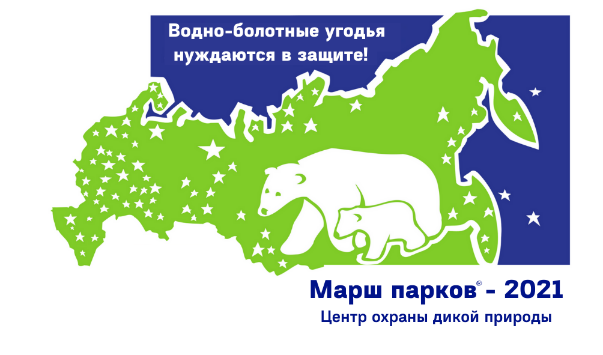 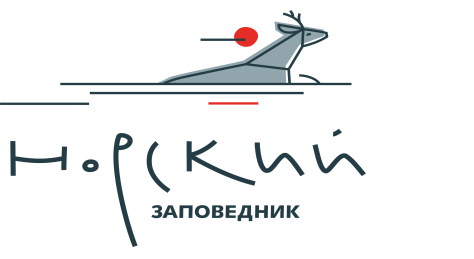 ПОЛОЖЕНИЕ08.04.2021 г.                                                                                                       Девиз Марш парков – 2021:Водно-болотные угодья нуждаются в защите!Водные и околоводные природные сообщества (как пресноводные, так и прибрежные морские) играют исключительную роль в обеспечении жизни на Земле. Разнообразие водоёмов – ручьёв, рек, озёр, болот, прибрежий и других переувлажненных территорий – очень велико. И повсюду в водно-болотных угодьях формируются своеобразные сообщества микроорганизмов, растений и животных. Их совокупность составляет существенную долю биологического разнообразия планеты.Водно-болотные угодья с их естественным биологическим разнообразием – основной и незаменимый источник чистой воды для человека и его хозяйственной деятельности. А человек часто разрушает экологическое здоровье рек и озёр, загрязняя воду отходами своей деятельности, нарушая гидрологический режим, вырубая леса на берегах, застраивая их или распахивая. Поэтому очень важно сохранять и расширять систему особо охраняемых природных территорий: заповедников, национальных парков, заказников и других. Они не только поддерживают экологическое равновесие в регионах, но и оберегают водоёмы, их флору и фауну, тем самым сохраняя для людей источники чистой воды.В этом году отмечается 50-летие международной Конвенции о водно-болотных угодьях, имеющих ключевое значение в качестве мест обитания водоплавающих птиц и других живых организмов. Страны, присоединившиеся к Конвенции, обязались приостановить наступление человека на водно-болотные угодья и их потерю в настоящем и будущем. Сегодня ее участниками являются 170 государств, на территории которых находится более 2300 водно-болотных угодий международного значения общей площадью около 230 миллионов гектаров. Организация Объединенных Наций провозгласила период с 2018 по 2028 годы Международным десятилетием действий «Вода для устойчивого развития». И это не случайно – более 2 миллиардов человек не имеет доступа к чистой питьевой воде, а нехватка воды оказывает влияние на 40 % населения планеты.Конкурс «Марша парков – 2021»В 2021 году в рамках акции «Марш парков» Центр охраны дикой природы объявляет традиционный конкурс детского художественного творчества «Мир заповедной природы», темой которого станет «Жизнь водно-болотных угодий».Живой мир ручьёв, рек, озёр, прудов, болот, морских прибрежий удивителен и разнообразен. Участникам конкурса предстоит познакомиться с ним поближе и рассказать о своих впечатлениях в рисунках. Приветствуются творческие работы, посвященные близлежащим от вас водоёмам, их природе (т. е. водным и околоводным природным сообществам), животным и растениям, обитающим в водной среде и на берегах рек, озёр и морей. Если у вас нет возможности выполнить конкурсные работы на природе, можно посмотреть познавательный фильм о реках, озёрах, болотах и других водно-болотных угодьях России или своего региона и, вдохновившись их ценностью и красотой, создать конкурсную работу.Требования к рисункам:● рисунок должен соответствовать заявленной тематике конкурса и иметь название;● рисунок должен быть самостоятельной работой ребенка; ● рисунок должен быть оригинальным (т. е. не являться копией какого-либо изображения);● размер листа, включая рамку (если есть) – не более 30х40 см (формат А3);● не принимаются рисунки в электронном виде;● присланные работы не возвращаются;● возраст участников – от 4 до 18 лет;● название рисунка, имя и фамилия автора, его возраст, населенный пункт, руководитель и организация указываются на обороте рисунка либо приклеиваются с обратной стороны так, чтобы не портить сам рисунок;● пожалуйста, при оформлении рисунков не используйте степлер и скотч!● рисунок не скручивать!При оценке работ будут учитываться самостоятельность и качество исполнения, соответствие теме, отсутствие биологических ошибок.Формат маркировки рисунка: Конкурсные работы принимаются до 01.06.2021 по адресу: 676572, Амурская область, Селемджинский район, пгт. Февральск, ул. Садовая, дом 21, ФГБУ «Государственный заповедник «Норский». Победители конкурса будут награждены дипломами и призами.Второй этап конкурса проводит ЦОДП. Итоги конкурса будут подведены в сентябре 2021 г. Победители конкурса будут награждены дипломами и призами. Центр охраны дикой природы не рассылает сертификаты или дипломы участникам конкурса, не попавшим в число призёров. Лучшие работы пополнят галерею «Марша парков» на сайте ЦОДП (http://www.biodiversity.ru/programs/mp/gallery.html), будут использоваться в печатных изданиях ЦОДП и детских экологических журналах, демонстрироваться на выставках в музеях и выставочных залах Москвы и, по возможности, других городов.Творческих вам достижений в создании конкурсных работ!Контактная информация89146180535, 89638488884 - Мария Дик (заместитель директора по экологическому просвещению); 89145759886 - Татьяна Крикунова (методист по экологическому просвещению);89248457440, 89146051413 - Мария Силохина (методист по экологическому просвещению); о проведении Всероссийского конкурса детского художественного творчества «Мир заповедной природы»Название рисункаИмя и фамилия автораВозраст (сколько лет, а не дата рождения)Город или посёлок, где живёт ребёнокОбразовательное учреждениеГод2021